Western Australia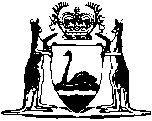 Gas Corporation (Business Disposal) Act 1999Gas Corporation (Business Disposal) (Gas Tariffs) Regulations 2000Western AustraliaGas Corporation (Business Disposal) (Gas Tariffs) Regulations 2000Contents1.	Citation	12.	Commencement	13.	Application of Energy Coordination (Gas Tariffs) Regulations 2000 extended	14.	Approved form of contract	2Notes	Compilation table	3Western AustraliaGas Corporation (Business Disposal) Act 1999Gas Corporation (Business Disposal) (Gas Tariffs) Regulations 20001.	Citation		These regulations may be cited as the Gas Corporation (Business Disposal) (Gas Tariffs) Regulations 2000.2.	Commencement		These regulations come into operation on the relevant day as defined in section 25(3) of the Act.3.	Application of Energy Coordination (Gas Tariffs) Regulations 2000 extended		The Energy Coordination (Gas Tariffs) Regulations 2000, other than regulation 8 of those regulations, apply for the purposes of the Gas Corporation (Business Disposal) Act 1999 as if, in those regulations —	(a)	in regulation 4(1), instead of the definition of “supply”, the definition were as follows —“    	supply means a sale or supply described in section 38(2) of the Gas Corporation (Business Disposal) Act 1999;    ”;	(b)	in regulation 5(1), “30 June 2002” were deleted and the following were inserted instead —		“    31 December 2001    ”;	(c)	in regulation 6(1), “30 June 2002” were deleted and the following were inserted instead —		“    31 December 2001    ”;	(d)	in regulation 6(3), in the definition of “existing standard contract customer”, “small use customer” were deleted and the following were inserted instead —		“    customer, other than a small use customer,    ”;	(e)	in regulation 6(5), in the definition of “approved contract”, “section 26(2)(c) of the Act” were deleted and the following were inserted instead —“    		regulation 4 of the Gas Corporation (Business Disposal) (Gas Tariffs) Regulations 2000    ”;	(f)	in regulation 6(5), in the definition of “new customer”, “small use customer” were deleted and the following were inserted instead —		“    customer, other than a small use customer,    ”.4.	Approved form of contract		The Coordinator of Energy may approve the form of a contract that a person is required by regulation 6(4) of the Energy Coordination (Gas Tariffs) Regulations 2000, as applied by regulation 3 of these regulations, to offer a person to whom gas is sold or supplied.Notes1	This is a compilation of the Gas Corporation (Business Disposal) (Gas Tariffs) Regulations 2000 and includes the amendments referred to in the following Table.Compilation tableCitationGazettalCommencementGas Corporation (Business Disposal) (Gas Tariffs) Regulations 200028 Jun 2000 p. 3287-82 Jul 2000 (see r. 2 and Gazette 28 Jun 2000 p. 3285